Calculating Heat Energy (q = mHf/q = mHv)YOYO: Manipulate the q = mcΔT to solve for the following variables. The Equations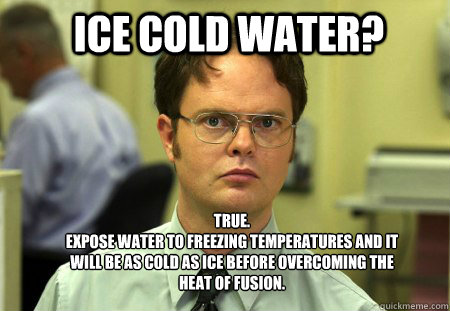 Solving for Heat (J)Solving for Mass (g)Solving for Specific Heat (J/g•C)Solving for Temperature (oC)The Symbolsq = ______________________Hf = __________________________________On Table B for waterRelating Back to the Heating/Cooling CurveHeat of fusion is used when a substance is either freezing or melting 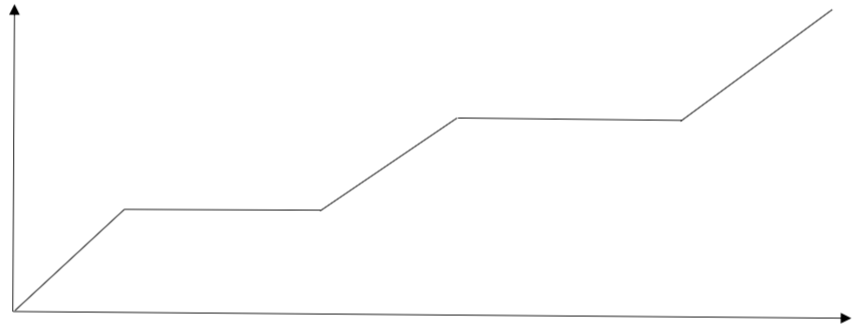 The Symbolsq = ______________________Hv = _________________________________On Table B for waterRelating Back to the Heating/Cooling CurveHeat of vaporization is used when a substance is either vaporizing or condensingWhat is the amount of heat required to completely melt a 200 gram sample of H2O(s) at STP?What is the total number of kiloJoules required to boil 100. grams of water at 100ºC and 1 atmosphere?The heat of fusion of a compound is 126 Joules per gram. What is the total number of Joules of heat that must be absorbed by a 15.0-gram sample to change the compound from solid to liquid at its melting point?At 1 atmosphere of pressure, 25.0 grams of a compound at its normal boiling point is converted to a gas by the addition of 34,400 Joules. What is the heat of vaporization for this compound, in Joules per gram?What is the total number of joules released when a 5.00-gram sample of water changes from liquid to solid at 0°C?The heat of vaporization of a liquid is 1,340 Joules per gram. What is the minimum number of Joules needed to change 40.0 grams of the liquid to vapor at the boiling point?What is the minimm amount of heat to completely melt 20.0 grams of icea at its melting points?What is the minimum number of kilojoules needed to change 40.0 grams of water at 100 degrees Celcius to steam at the same temperature and pressure?What is the total number of kilojoules to boil 100. grams of water at 100 degrees Celcius and 1 atmosphere?What is the total number of joules released when a 15.00-gram sample of water changes from solid to liquid at 0°C?